Head along the dual-carriageway (Highcliffe Road) to the footbridge by the Somerford roundabout, go up the steps and across the bridge to the side of Sainsbury’s.Go down the steps, along Watery Lane (beside Sainsburys), then first left along Ambury Lane (you may need to use the footbridge here if the stream is too wide to cross otherwise).At the far end of Ambury Lane, cross over the bypass via the footbridge, but at the far end of the bridge, turn left along the footpath and along Irvine Way, parallel to the bypass.Cut across the grass on the left into Everest Road.At the end, turn left into Hunt Road, and then left again into Dorset Road.At the end of Dorset Road, turn left into Edward Road, stay on the left (do not cut the corner), take the second left (the first is a back entrance into the hotel), turn left head for Somerford Road.Cut the corner to the left just before you get to Somerford Road, stay on left of Somerford Road past the hotel, go onto and back over the footbridge as far round the roundabout as it goes, then back along left side of Highcliffe Road to the where you started.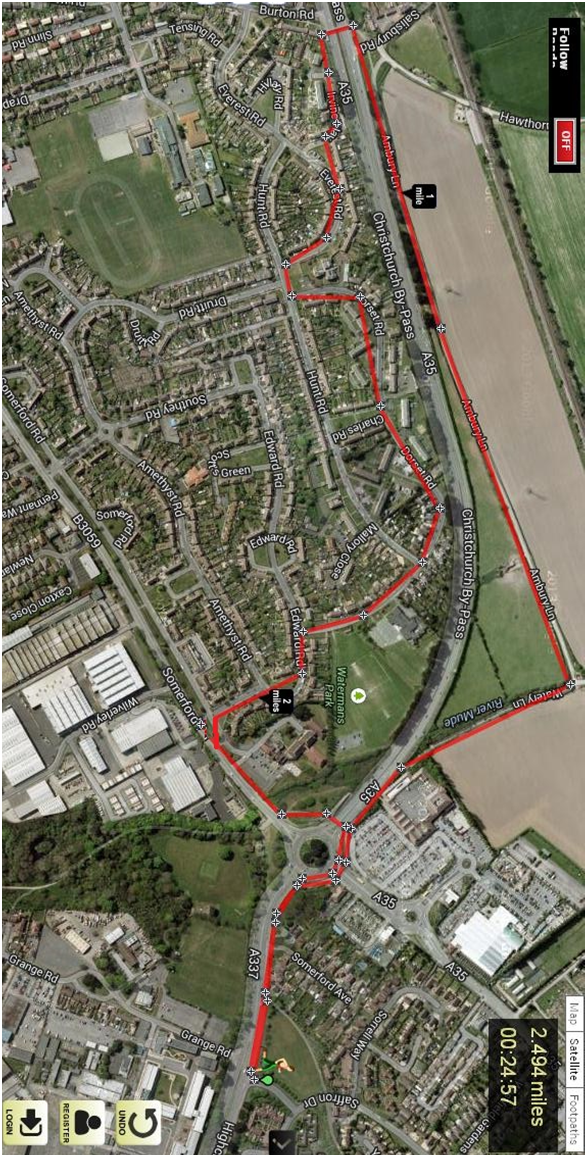 